<Commission>{FEMM}Commissione per i diritti delle donne e l'uguaglianza di genere</Commission><RefProc>2020/2040</RefProc><RefTypeProc>(INI)</RefTypeProc><Date>{18/09/2020}18.9.2020</Date><TypeAM>EMENDAMENTI</TypeAM><RangeAM>1 - 83</RangeAM><TitreType>Progetto di parere</TitreType><Rapporteur>Lena Düpont</Rapporteur><DocRefPE>(PE655.668v01-00)</DocRefPE><Titre>La dimensione di genere nella politica di coesione</Titre><DocRef>(2020/2040(INI))</DocRef>AM_Com_NonLegOpinion<RepeatBlock-Amend><Amend>Emendamento		<NumAm>1</NumAm><RepeatBlock-By><Members>Susana Solís Pérez, Radka Maxová, María Soraya Rodríguez Ramos, Karen Melchior, Irène Tolleret, Samira Rafaela, Hilde Vautmans</Members></RepeatBlock-By><DocAmend>Progetto di parere</DocAmend><Article>Considerando A</Article>Or. <Original>{EN}en</Original></Amend><Amend>Emendamento		<NumAm>2</NumAm><RepeatBlock-By><Members>Margarita de la Pisa Carrión</Members></RepeatBlock-By><DocAmend>Progetto di parere</DocAmend><Article>Considerando A</Article>Or. <Original>{ES}es</Original></Amend><Amend>Emendamento		<NumAm>3</NumAm><RepeatBlock-By><Members>Ernest Urtasun</Members><AuNomDe>{Greens/EFA}a nome del gruppo Verts/ALE</AuNomDe></RepeatBlock-By><DocAmend>Progetto di parere</DocAmend><Article>Considerando A</Article>Or. <Original>{EN}en</Original></Amend><Amend>Emendamento		<NumAm>4</NumAm><RepeatBlock-By><Members>Sandra Pereira</Members></RepeatBlock-By><DocAmend>Progetto di parere</DocAmend><Article>Considerando A bis (nuovo)</Article>Or. <Original>{EN}en</Original></Amend><Amend>Emendamento		<NumAm>5</NumAm><RepeatBlock-By><Members>Susana Solís Pérez, Radka Maxová, María Soraya Rodríguez Ramos, Karen Melchior, Irène Tolleret, Samira Rafaela, Hilde Vautmans</Members></RepeatBlock-By><DocAmend>Progetto di parere</DocAmend><Article>Considerando B</Article>Or. <Original>{EN}en</Original></Amend><Amend>Emendamento		<NumAm>6</NumAm><RepeatBlock-By><Members>Ernest Urtasun</Members><AuNomDe>{Greens/EFA}a nome del gruppo Verts/ALE</AuNomDe></RepeatBlock-By><DocAmend>Progetto di parere</DocAmend><Article>Considerando B</Article>Or. <Original>{EN}en</Original></Amend><Amend>Emendamento		<NumAm>7</NumAm><RepeatBlock-By><Members>Lena Düpont, Arba Kokalari, Frances Fitzgerald, Elżbieta Katarzyna Łukacijewska, Ewa Kopacz, Cindy Franssen, Maria da Graça Carvalho, Christine Schneider</Members></RepeatBlock-By><DocAmend>Progetto di parere</DocAmend><Article>Considerando B bis (nuovo)</Article>Or. <Original>{EN}en</Original></Amend><Amend>Emendamento		<NumAm>8</NumAm><RepeatBlock-By><Members>Sandra Pereira</Members></RepeatBlock-By><DocAmend>Progetto di parere</DocAmend><Article>Considerando B bis (nuovo)</Article>Or. <Original>{EN}en</Original></Amend><Amend>Emendamento		<NumAm>9</NumAm><RepeatBlock-By><Members>Annika Bruna, Virginie Joron</Members></RepeatBlock-By><DocAmend>Progetto di parere</DocAmend><Article>Considerando B bis (nuovo)</Article>Or. <Original>{EN}en</Original></Amend><Amend>Emendamento		<NumAm>10</NumAm><RepeatBlock-By><Members>Susana Solís Pérez, Radka Maxová, María Soraya Rodríguez Ramos, Karen Melchior, Irène Tolleret, Samira Rafaela, Hilde Vautmans</Members></RepeatBlock-By><DocAmend>Progetto di parere</DocAmend><Article>Considerando C</Article>Or. <Original>{EN}en</Original></Amend><Amend>Emendamento		<NumAm>11</NumAm><RepeatBlock-By><Members>Christine Anderson</Members></RepeatBlock-By><DocAmend>Progetto di parere</DocAmend><Article>Considerando C</Article>Or. <Original>{DE}de</Original></Amend><Amend>Emendamento		<NumAm>12</NumAm><RepeatBlock-By><Members>Ernest Urtasun</Members><AuNomDe>{Greens/EFA}a nome del gruppo Verts/ALE</AuNomDe></RepeatBlock-By><DocAmend>Progetto di parere</DocAmend><Article>Considerando C</Article>Or. <Original>{EN}en</Original></Amend><Amend>Emendamento		<NumAm>13</NumAm><RepeatBlock-By><Members>Margarita de la Pisa Carrión</Members></RepeatBlock-By><DocAmend>Progetto di parere</DocAmend><Article>Considerando C</Article>Or. <Original>{ES}es</Original></Amend><Amend>Emendamento		<NumAm>14</NumAm><RepeatBlock-By><Members>Sandra Pereira</Members></RepeatBlock-By><DocAmend>Progetto di parere</DocAmend><Article>Considerando C bis (nuovo)</Article>Or. <Original>{EN}en</Original></Amend><Amend>Emendamento		<NumAm>15</NumAm><RepeatBlock-By><Members>Lena Düpont, Frances Fitzgerald, Maria da Graça Carvalho, Christine Schneider</Members></RepeatBlock-By><DocAmend>Progetto di parere</DocAmend><Article>Considerando D</Article>Or. <Original>{EN}en</Original></Amend><Amend>Emendamento		<NumAm>16</NumAm><RepeatBlock-By><Members>Ernest Urtasun</Members><AuNomDe>{Greens/EFA}a nome del gruppo Verts/ALE</AuNomDe></RepeatBlock-By><DocAmend>Progetto di parere</DocAmend><Article>Considerando D</Article>Or. <Original>{EN}en</Original></Amend><Amend>Emendamento		<NumAm>17</NumAm><RepeatBlock-By><Members>Annika Bruna, Virginie Joron</Members></RepeatBlock-By><DocAmend>Progetto di parere</DocAmend><Article>Considerando D</Article>Or. <Original>{EN}en</Original></Amend><Amend>Emendamento		<NumAm>18</NumAm><RepeatBlock-By><Members>Andżelika Anna Możdżanowska</Members></RepeatBlock-By><DocAmend>Progetto di parere</DocAmend><Article>Considerando D</Article>Or. <Original>{PL}pl</Original></Amend><Amend>Emendamento		<NumAm>19</NumAm><RepeatBlock-By><Members>Vera Tax, Vilija Blinkevičiūtė, Marina Kaljurand, Pina Picierno, Alessandra Moretti, Rovana Plumb, Maria-Manuel Leitão-Marques</Members></RepeatBlock-By><DocAmend>Progetto di parere</DocAmend><Article>Considerando D</Article>Or. <Original>{EN}en</Original></Amend><Amend>Emendamento		<NumAm>20</NumAm><RepeatBlock-By><Members>Christine Anderson</Members></RepeatBlock-By><DocAmend>Progetto di parere</DocAmend><Article>Considerando D</Article>Or. <Original>{DE}de</Original></Amend><Amend>Emendamento		<NumAm>21</NumAm><RepeatBlock-By><Members>Annika Bruna, Virginie Joron</Members></RepeatBlock-By><DocAmend>Progetto di parere</DocAmend><Article>Considerando D</Article>Or. <Original>{EN}en</Original></Amend><Amend>Emendamento		<NumAm>22</NumAm><RepeatBlock-By><Members>Annika Bruna, Virginie Joron</Members></RepeatBlock-By><DocAmend>Progetto di parere</DocAmend><Article>Considerando D</Article>Or. <Original>{EN}en</Original></Amend><Amend>Emendamento		<NumAm>23</NumAm><RepeatBlock-By><Members>Susana Solís Pérez, María Soraya Rodríguez Ramos, Karen Melchior, Irène Tolleret, Samira Rafaela, Hilde Vautmans</Members></RepeatBlock-By><DocAmend>Progetto di parere</DocAmend><Article>Considerando D bis (nuovo)</Article>Or. <Original>{EN}en</Original></Amend><Amend>Emendamento		<NumAm>24</NumAm><RepeatBlock-By><Members>Vera Tax, Vilija Blinkevičiūtė, Marina Kaljurand, Pina Picierno, Alessandra Moretti, Rovana Plumb, Maria-Manuel Leitão-Marques</Members></RepeatBlock-By><DocAmend>Progetto di parere</DocAmend><Article>Considerando D bis (nuovo)</Article>Or. <Original>{EN}en</Original></Amend><Amend>Emendamento		<NumAm>25</NumAm><RepeatBlock-By><Members>Elżbieta Katarzyna Łukacijewska</Members></RepeatBlock-By><DocAmend>Progetto di parere</DocAmend><Article>Considerando D bis (nuovo)</Article>Or. <Original>{EN}en</Original></Amend><Amend>Emendamento		<NumAm>26</NumAm><RepeatBlock-By><Members>Susana Solís Pérez, Radka Maxová, María Soraya Rodríguez Ramos, Karen Melchior, Irène Tolleret, Samira Rafaela, Hilde Vautmans</Members></RepeatBlock-By><DocAmend>Progetto di parere</DocAmend><Article>Considerando D ter (nuovo)</Article>Or. <Original>{EN}en</Original></Amend><Amend>Emendamento		<NumAm>27</NumAm><RepeatBlock-By><Members>Ernest Urtasun</Members><AuNomDe>{Greens/EFA}a nome del gruppo Verts/ALE</AuNomDe></RepeatBlock-By><DocAmend>Progetto di parere</DocAmend><Article>Paragrafo -1 (nuovo)</Article>Or. <Original>{EN}en</Original></Amend><Amend>Emendamento		<NumAm>28</NumAm><RepeatBlock-By><Members>Ernest Urtasun</Members><AuNomDe>{Greens/EFA}a nome del gruppo Verts/ALE</AuNomDe></RepeatBlock-By><DocAmend>Progetto di parere</DocAmend><Article>Paragrafo -1 bis (nuovo)</Article>Or. <Original>{EN}en</Original></Amend><Amend>Emendamento		<NumAm>29</NumAm><RepeatBlock-By><Members>Ernest Urtasun</Members><AuNomDe>{Greens/EFA}a nome del gruppo Verts/ALE</AuNomDe></RepeatBlock-By><DocAmend>Progetto di parere</DocAmend><Article>Paragrafo -1 ter (nuovo)</Article>Or. <Original>{EN}en</Original></Amend><Amend>Emendamento		<NumAm>30</NumAm><RepeatBlock-By><Members>Ernest Urtasun</Members><AuNomDe>{Greens/EFA}a nome del gruppo Verts/ALE</AuNomDe></RepeatBlock-By><DocAmend>Progetto di parere</DocAmend><Article>Paragrafo -1 quater (nuovo)</Article>Or. <Original>{EN}en</Original></Amend><Amend>Emendamento		<NumAm>31</NumAm><RepeatBlock-By><Members>Ernest Urtasun</Members><AuNomDe>{Greens/EFA}a nome del gruppo Verts/ALE</AuNomDe></RepeatBlock-By><DocAmend>Progetto di parere</DocAmend><Article>Paragrafo -1 quinquies (nuovo)</Article>Or. <Original>{EN}en</Original></Amend><Amend>Emendamento		<NumAm>32</NumAm><RepeatBlock-By><Members>Ernest Urtasun</Members><AuNomDe>{Greens/EFA}a nome del gruppo Verts/ALE</AuNomDe></RepeatBlock-By><DocAmend>Progetto di parere</DocAmend><Article>Paragrafo -1 sexies (nuovo)</Article>Or. <Original>{EN}en</Original></Amend><Amend>Emendamento		<NumAm>33</NumAm><RepeatBlock-By><Members>Ernest Urtasun</Members><AuNomDe>{Greens/EFA}a nome del gruppo Verts/ALE</AuNomDe></RepeatBlock-By><DocAmend>Progetto di parere</DocAmend><Article>Paragrafo -1 septies (nuovo)</Article>Or. <Original>{EN}en</Original></Amend><Amend>Emendamento		<NumAm>34</NumAm><RepeatBlock-By><Members>Ernest Urtasun</Members><AuNomDe>{Greens/EFA}a nome del gruppo Verts/ALE</AuNomDe></RepeatBlock-By><DocAmend>Progetto di parere</DocAmend><Article>Paragrafo -1 octies (nuovo)</Article>Or. <Original>{EN}en</Original></Amend><Amend>Emendamento		<NumAm>35</NumAm><RepeatBlock-By><Members>Annika Bruna, Virginie Joron</Members></RepeatBlock-By><DocAmend>Progetto di parere</DocAmend><Article>Paragrafo 1</Article>Or. <Original>{EN}en</Original></Amend><Amend>Emendamento		<NumAm>36</NumAm><RepeatBlock-By><Members>Margarita de la Pisa Carrión</Members></RepeatBlock-By><DocAmend>Progetto di parere</DocAmend><Article>Paragrafo 1</Article>Or. <Original>{ES}es</Original></Amend><Amend>Emendamento		<NumAm>37</NumAm><RepeatBlock-By><Members>Susana Solís Pérez, Radka Maxová, María Soraya Rodríguez Ramos, Karen Melchior, Irène Tolleret, Samira Rafaela, Hilde Vautmans</Members></RepeatBlock-By><DocAmend>Progetto di parere</DocAmend><Article>Paragrafo 1</Article>Or. <Original>{EN}en</Original></Amend><Amend>Emendamento		<NumAm>38</NumAm><RepeatBlock-By><Members>Vera Tax, Vilija Blinkevičiūtė, Marina Kaljurand, Pina Picierno, Alessandra Moretti, Rovana Plumb, Maria-Manuel Leitão-Marques</Members></RepeatBlock-By><DocAmend>Progetto di parere</DocAmend><Article>Paragrafo 1</Article>Or. <Original>{EN}en</Original></Amend><Amend>Emendamento		<NumAm>39</NumAm><RepeatBlock-By><Members>Christine Anderson</Members></RepeatBlock-By><DocAmend>Progetto di parere</DocAmend><Article>Paragrafo 1</Article>Or. <Original>{DE}de</Original></Amend><Amend>Emendamento		<NumAm>40</NumAm><RepeatBlock-By><Members>Ernest Urtasun</Members><AuNomDe>{Greens/EFA}a nome del gruppo Verts/ALE</AuNomDe></RepeatBlock-By><DocAmend>Progetto di parere</DocAmend><Article>Paragrafo 1</Article>Or. <Original>{EN}en</Original></Amend><Amend>Emendamento		<NumAm>41</NumAm><RepeatBlock-By><Members>Ernest Urtasun</Members><AuNomDe>{Greens/EFA}a nome del gruppo Verts/ALE</AuNomDe></RepeatBlock-By><DocAmend>Progetto di parere</DocAmend><Article>Paragrafo 1 bis (nuovo)</Article>Or. <Original>{EN}en</Original></Amend><Amend>Emendamento		<NumAm>42</NumAm><RepeatBlock-By><Members>Susana Solís Pérez, Radka Maxová, María Soraya Rodríguez Ramos, Karen Melchior, Irène Tolleret, Samira Rafaela, Hilde Vautmans</Members></RepeatBlock-By><DocAmend>Progetto di parere</DocAmend><Article>Paragrafo 1 bis (nuovo)</Article>Or. <Original>{EN}en</Original></Amend><Amend>Emendamento		<NumAm>43</NumAm><RepeatBlock-By><Members>Ernest Urtasun</Members><AuNomDe>{Greens/EFA}a nome del gruppo Verts/ALE</AuNomDe></RepeatBlock-By><DocAmend>Progetto di parere</DocAmend><Article>Paragrafo 1 ter (nuovo)</Article>Or. <Original>{EN}en</Original></Amend><Amend>Emendamento		<NumAm>44</NumAm><RepeatBlock-By><Members>Ernest Urtasun</Members><AuNomDe>{Greens/EFA}a nome del gruppo Verts/ALE</AuNomDe></RepeatBlock-By><DocAmend>Progetto di parere</DocAmend><Article>Paragrafo 1 quater (nuovo)</Article>Or. <Original>{EN}en</Original></Amend><Amend>Emendamento		<NumAm>45</NumAm><RepeatBlock-By><Members>Margarita de la Pisa Carrión</Members></RepeatBlock-By><DocAmend>Progetto di parere</DocAmend><Article>Paragrafo 2</Article>Or. <Original>{ES}es</Original></Amend><Amend>Emendamento		<NumAm>46</NumAm><RepeatBlock-By><Members>Susana Solís Pérez, Radka Maxová, María Soraya Rodríguez Ramos, Karen Melchior, Irène Tolleret, Samira Rafaela, Hilde Vautmans</Members></RepeatBlock-By><DocAmend>Progetto di parere</DocAmend><Article>Paragrafo 2</Article>Or. <Original>{EN}en</Original></Amend><Amend>Emendamento		<NumAm>47</NumAm><RepeatBlock-By><Members>Ernest Urtasun</Members><AuNomDe>{Greens/EFA}a nome del gruppo Verts/ALE</AuNomDe></RepeatBlock-By><DocAmend>Progetto di parere</DocAmend><Article>Paragrafo 2</Article>Or. <Original>{EN}en</Original></Amend><Amend>Emendamento		<NumAm>48</NumAm><RepeatBlock-By><Members>Christine Anderson</Members></RepeatBlock-By><DocAmend>Progetto di parere</DocAmend><Article>Paragrafo 2</Article>Or. <Original>{DE}de</Original></Amend><Amend>Emendamento		<NumAm>49</NumAm><RepeatBlock-By><Members>Andżelika Anna Możdżanowska</Members></RepeatBlock-By><DocAmend>Progetto di parere</DocAmend><Article>Paragrafo 2</Article>Or. <Original>{PL}pl</Original></Amend><Amend>Emendamento		<NumAm>50</NumAm><RepeatBlock-By><Members>Annika Bruna, Virginie Joron</Members></RepeatBlock-By><DocAmend>Progetto di parere</DocAmend><Article>Paragrafo 2</Article>Or. <Original>{EN}en</Original></Amend><Amend>Emendamento		<NumAm>51</NumAm><RepeatBlock-By><Members>Annika Bruna, Virginie Joron</Members></RepeatBlock-By><DocAmend>Progetto di parere</DocAmend><Article>Paragrafo 2</Article>Or. <Original>{EN}en</Original></Amend><Amend>Emendamento		<NumAm>52</NumAm><RepeatBlock-By><Members>Rovana Plumb</Members></RepeatBlock-By><DocAmend>Progetto di parere</DocAmend><Article>Paragrafo 2 bis (nuovo)</Article>Or. <Original>{EN}en</Original></Amend><Amend>Emendamento		<NumAm>53</NumAm><RepeatBlock-By><Members>Lena Düpont, Arba Kokalari, Frances Fitzgerald, Elżbieta Katarzyna Łukacijewska, Ewa Kopacz, Cindy Franssen, Christine Schneider</Members></RepeatBlock-By><DocAmend>Progetto di parere</DocAmend><Article>Paragrafo 2 bis (nuovo)</Article>Or. <Original>{EN}en</Original></Amend><Amend>Emendamento		<NumAm>54</NumAm><RepeatBlock-By><Members>Sandra Pereira</Members></RepeatBlock-By><DocAmend>Progetto di parere</DocAmend><Article>Paragrafo 2 bis (nuovo)</Article>Or. <Original>{EN}en</Original></Amend><Amend>Emendamento		<NumAm>55</NumAm><RepeatBlock-By><Members>Margarita de la Pisa Carrión</Members></RepeatBlock-By><DocAmend>Progetto di parere</DocAmend><Article>Paragrafo 2 bis (nuovo)</Article>Or. <Original>{ES}es</Original></Amend><Amend>Emendamento		<NumAm>56</NumAm><RepeatBlock-By><Members>Lena Düpont, Arba Kokalari, Frances Fitzgerald, Elżbieta Katarzyna Łukacijewska, Ewa Kopacz, Cindy Franssen, Maria da Graça Carvalho, Christine Schneider</Members></RepeatBlock-By><DocAmend>Progetto di parere</DocAmend><Article>Paragrafo 2 ter (nuovo)</Article>Or. <Original>{EN}en</Original></Amend><Amend>Emendamento		<NumAm>57</NumAm><RepeatBlock-By><Members>Rovana Plumb</Members></RepeatBlock-By><DocAmend>Progetto di parere</DocAmend><Article>Paragrafo 2 ter (nuovo)</Article>Or. <Original>{EN}en</Original></Amend><Amend>Emendamento		<NumAm>58</NumAm><RepeatBlock-By><Members>Lena Düpont, Arba Kokalari, Frances Fitzgerald, Elżbieta Katarzyna Łukacijewska, Ewa Kopacz, Cindy Franssen, Maria da Graça Carvalho, Christine Schneider</Members></RepeatBlock-By><DocAmend>Progetto di parere</DocAmend><Article>Paragrafo 2 quater (nuovo)</Article>Or. <Original>{EN}en</Original></Amend><Amend>Emendamento		<NumAm>59</NumAm><RepeatBlock-By><Members>Lena Düpont, Frances Fitzgerald, Elżbieta Katarzyna Łukacijewska, Ewa Kopacz, Cindy Franssen, Maria da Graça Carvalho, Christine Schneider</Members></RepeatBlock-By><DocAmend>Progetto di parere</DocAmend><Article>Paragrafo 2 quinquies (nuovo)</Article>Or. <Original>{EN}en</Original></Amend><Amend>Emendamento		<NumAm>60</NumAm><RepeatBlock-By><Members>Margarita de la Pisa Carrión</Members></RepeatBlock-By><DocAmend>Progetto di parere</DocAmend><Article>Paragrafo 3</Article>Or. <Original>{ES}es</Original></Amend><Amend>Emendamento		<NumAm>61</NumAm><RepeatBlock-By><Members>Lena Düpont, Arba Kokalari, Frances Fitzgerald, Elżbieta Katarzyna Łukacijewska, Ewa Kopacz, Cindy Franssen, Maria da Graça Carvalho, Christine Schneider</Members></RepeatBlock-By><DocAmend>Progetto di parere</DocAmend><Article>Paragrafo 3</Article>Or. <Original>{EN}en</Original></Amend><Amend>Emendamento		<NumAm>62</NumAm><RepeatBlock-By><Members>Susana Solís Pérez, Radka Maxová, María Soraya Rodríguez Ramos, Karen Melchior, Irène Tolleret, Samira Rafaela, Hilde Vautmans</Members></RepeatBlock-By><DocAmend>Progetto di parere</DocAmend><Article>Paragrafo 3</Article>Or. <Original>{EN}en</Original></Amend><Amend>Emendamento		<NumAm>63</NumAm><RepeatBlock-By><Members>Lena Düpont, Frances Fitzgerald, Maria da Graça Carvalho, Christine Schneider</Members></RepeatBlock-By><DocAmend>Progetto di parere</DocAmend><Article>Paragrafo 3 bis (nuovo)</Article>Or. <Original>{EN}en</Original></Amend><Amend>Emendamento		<NumAm>64</NumAm><RepeatBlock-By><Members>Elżbieta Katarzyna Łukacijewska</Members></RepeatBlock-By><DocAmend>Progetto di parere</DocAmend><Article>Paragrafo 3 bis (nuovo)</Article>Or. <Original>{EN}en</Original></Amend><Amend>Emendamento		<NumAm>65</NumAm><RepeatBlock-By><Members>Annika Bruna, Virginie Joron</Members></RepeatBlock-By><DocAmend>Progetto di parere</DocAmend><Article>Paragrafo 3 bis (nuovo)</Article>Or. <Original>{EN}en</Original></Amend><Amend>Emendamento		<NumAm>66</NumAm><RepeatBlock-By><Members>Elżbieta Katarzyna Łukacijewska</Members></RepeatBlock-By><DocAmend>Progetto di parere</DocAmend><Article>Paragrafo 4</Article>Or. <Original>{EN}en</Original></Amend><Amend>Emendamento		<NumAm>67</NumAm><RepeatBlock-By><Members>Vera Tax, Vilija Blinkevičiūtė, Marina Kaljurand, Pina Picierno, Alessandra Moretti, Rovana Plumb, Maria-Manuel Leitão-Marques</Members></RepeatBlock-By><DocAmend>Progetto di parere</DocAmend><Article>Paragrafo 4</Article>Or. <Original>{EN}en</Original></Amend><Amend>Emendamento		<NumAm>68</NumAm><RepeatBlock-By><Members>Margarita de la Pisa Carrión</Members></RepeatBlock-By><DocAmend>Progetto di parere</DocAmend><Article>Paragrafo 4</Article>Or. <Original>{ES}es</Original></Amend><Amend>Emendamento		<NumAm>69</NumAm><RepeatBlock-By><Members>Sandra Pereira</Members></RepeatBlock-By><DocAmend>Progetto di parere</DocAmend><Article>Paragrafo 4 bis (nuovo)</Article>Or. <Original>{EN}en</Original></Amend><Amend>Emendamento		<NumAm>70</NumAm><RepeatBlock-By><Members>Christine Anderson</Members></RepeatBlock-By><DocAmend>Progetto di parere</DocAmend><Article>Paragrafo 4 bis (nuovo)</Article>Or. <Original>{DE}de</Original></Amend><Amend>Emendamento		<NumAm>71</NumAm><RepeatBlock-By><Members>Susana Solís Pérez, Radka Maxová, María Soraya Rodríguez Ramos, Karen Melchior, Irène Tolleret, Samira Rafaela, Hilde Vautmans</Members></RepeatBlock-By><DocAmend>Progetto di parere</DocAmend><Article>Paragrafo 4 bis (nuovo)</Article>Or. <Original>{EN}en</Original></Amend><Amend>Emendamento		<NumAm>72</NumAm><RepeatBlock-By><Members>Ernest Urtasun</Members><AuNomDe>{Greens/EFA}a nome del gruppo Verts/ALE</AuNomDe></RepeatBlock-By><DocAmend>Progetto di parere</DocAmend><Article>Paragrafo 4 bis (nuovo)</Article>Or. <Original>{EN}en</Original></Amend><Amend>Emendamento		<NumAm>73</NumAm><RepeatBlock-By><Members>Annika Bruna, Virginie Joron</Members></RepeatBlock-By><DocAmend>Progetto di parere</DocAmend><Article>Paragrafo 4 bis (nuovo)</Article>Or. <Original>{EN}en</Original></Amend><Amend>Emendamento		<NumAm>74</NumAm><RepeatBlock-By><Members>Vera Tax, Vilija Blinkevičiūtė, Marina Kaljurand, Pina Picierno, Alessandra Moretti, Rovana Plumb, Maria-Manuel Leitão-Marques</Members></RepeatBlock-By><DocAmend>Progetto di parere</DocAmend><Article>Paragrafo 4 bis (nuovo)</Article>Or. <Original>{EN}en</Original></Amend><Amend>Emendamento		<NumAm>75</NumAm><RepeatBlock-By><Members>Annika Bruna, Virginie Joron</Members></RepeatBlock-By><DocAmend>Progetto di parere</DocAmend><Article>Paragrafo 4 ter (nuovo)</Article>Or. <Original>{EN}en</Original></Amend><Amend>Emendamento		<NumAm>76</NumAm><RepeatBlock-By><Members>Sandra Pereira</Members></RepeatBlock-By><DocAmend>Progetto di parere</DocAmend><Article>Paragrafo 4 ter (nuovo)</Article>Or. <Original>{EN}en</Original></Amend><Amend>Emendamento		<NumAm>77</NumAm><RepeatBlock-By><Members>Susana Solís Pérez, Radka Maxová, María Soraya Rodríguez Ramos, Karen Melchior, Irène Tolleret, Samira Rafaela, Hilde Vautmans</Members></RepeatBlock-By><DocAmend>Progetto di parere</DocAmend><Article>Paragrafo 4 ter (nuovo)</Article>Or. <Original>{EN}en</Original></Amend><Amend>Emendamento		<NumAm>78</NumAm><RepeatBlock-By><Members>Vera Tax, Vilija Blinkevičiūtė, Marina Kaljurand, Pina Picierno, Alessandra Moretti, Maria-Manuel Leitão-Marques</Members></RepeatBlock-By><DocAmend>Progetto di parere</DocAmend><Article>Paragrafo 4 ter (nuovo)</Article>Or. <Original>{EN}en</Original></Amend><Amend>Emendamento		<NumAm>79</NumAm><RepeatBlock-By><Members>Vera Tax, Vilija Blinkevičiūtė, Marina Kaljurand, Pina Picierno, Alessandra Moretti, Maria-Manuel Leitão-Marques</Members></RepeatBlock-By><DocAmend>Progetto di parere</DocAmend><Article>Paragrafo 4 quater (nuovo)</Article>Or. <Original>{EN}en</Original></Amend><Amend>Emendamento		<NumAm>80</NumAm><RepeatBlock-By><Members>Vera Tax, Vilija Blinkevičiūtė, Marina Kaljurand, Pina Picierno, Alessandra Moretti, Maria-Manuel Leitão-Marques</Members></RepeatBlock-By><DocAmend>Progetto di parere</DocAmend><Article>Paragrafo 4 quinquies (nuovo)</Article>Or. <Original>{EN}en</Original></Amend><Amend>Emendamento		<NumAm>81</NumAm><RepeatBlock-By><Members>Vera Tax, Vilija Blinkevičiūtė, Marina Kaljurand, Pina Picierno, Alessandra Moretti, Rovana Plumb, Maria-Manuel Leitão-Marques</Members></RepeatBlock-By><DocAmend>Progetto di parere</DocAmend><Article>Paragrafo 4 sexies (nuovo)</Article>Or. <Original>{EN}en</Original></Amend><Amend>Emendamento		<NumAm>82</NumAm><RepeatBlock-By><Members>Vera Tax, Vilija Blinkevičiūtė, Marina Kaljurand, Pina Picierno, Alessandra Moretti, Maria-Manuel Leitão-Marques</Members></RepeatBlock-By><DocAmend>Progetto di parere</DocAmend><Article>Paragrafo 4 septies (nuovo)</Article>Or. <Original>{EN}en</Original></Amend><Amend>Emendamento		<NumAm>83</NumAm><RepeatBlock-By><Members>Vera Tax, Vilija Blinkevičiūtė, Marina Kaljurand, Pina Picierno, Alessandra Moretti, Maria-Manuel Leitão-Marques</Members></RepeatBlock-By><DocAmend>Progetto di parere</DocAmend><Article>Paragrafo 4 octies (nuovo)</Article>Or. <Original>{EN}en</Original></Amend></RepeatBlock-Amend>Parlamento europeo2019-2024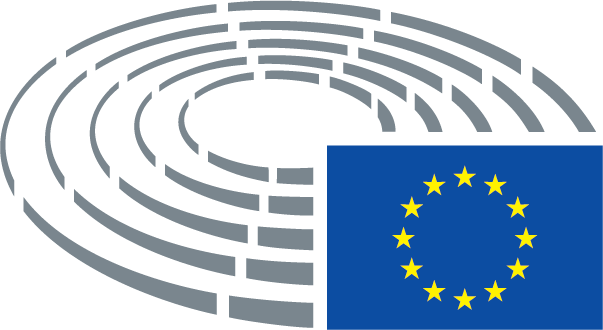 Progetto di parereEmendamentoA.	considerando che la parità tra donne e uomini è un valore fondamentale dell'UE, sancito dagli articoli 8 e 19 del trattato sul funzionamento dell'Unione europea; che l'integrazione della dimensione di genere è quindi uno strumento importante per l'integrazione orizzontale di tale principio nelle politiche, nelle misure e nelle azioni dell'UE, tra cui la politica di coesione;A.	considerando che la parità tra donne e uomini è un valore fondamentale dell'UE, sancito dagli articoli 8 e 19 del trattato sul funzionamento dell'Unione europea; che l'integrazione della dimensione di genere è quindi uno strumento importante per l'integrazione orizzontale di tale principio nelle politiche, nelle misure e nelle azioni dell'UE, tra cui la politica di coesione; che l'articolo 7 del regolamento (UE) n. 1303/2013 sulle disposizioni comuni per il periodo 2014-2020 dispone la parità tra uomini e donne e l'integrazione della prospettiva di genere siano tenute in considerazione e promosse in tutte le fasi della preparazione e dell'esecuzione dei programmi, anche in connessione alla sorveglianza, alla predisposizione di relazioni e alla valutazione;Progetto di parereEmendamentoA.	considerando che la parità tra donne e uomini è un valore fondamentale dell'UE, sancito dagli articoli 8 e 19 del trattato sul funzionamento dell'Unione europea; che l'integrazione della dimensione di genere è quindi uno strumento importante per l'integrazione orizzontale di tale principio nelle politiche, nelle misure e nelle azioni dell'UE, tra cui la politica di coesione;A.	considerando che la parità tra donne e uomini è un valore fondamentale dell'UE, sancito dagli articoli 8 e 19 del trattato sul funzionamento dell'Unione europea;Progetto di parereEmendamentoA.	considerando che la parità tra donne e uomini è un valore fondamentale dell'UE, sancito dagli articoli 8 e 19 del trattato sul funzionamento dell'Unione europea; che l'integrazione della dimensione di genere è quindi uno strumento importante per l'integrazione orizzontale di tale principio nelle politiche, nelle misure e nelle azioni dell'UE, tra cui la politica di coesione;A.	considerando che la parità di genere è un valore fondamentale dell'UE, sancito dall'articolo 2 del trattato sull'Unione europea; che l'articolo 8 del trattato sul funzionamento dell'Unione europea sancisce il principio dell'integrazione della dimensione di genere, che è uno strumento importante per l'integrazione orizzontale della parità di genere nelle politiche, nelle misure e nelle azioni dell'UE, tra cui la politica di coesione;Progetto di parereEmendamentoA bis.	considerando che gli effetti a lungo termine delle politiche neoliberiste imposte dall'UE contribuiscono alle disparità tra uomini e donne, causando un aumento della disoccupazione, la deregolamentazione del mercato del lavoro, l'aumento della precarietà e l'abbassamento dei salari, fenomeni che interessano in particolare le donne; che i tagli ai servizi pubblici, in particolare nei settori della salute, dell'istruzione e delle prestazioni sociali, aggravano ulteriormente le molteplici forme di discriminazione e disparità cui le donne sono soggette;Progetto di parereEmendamentoB.	considerando che la politica di coesione affronta le disparità tra le varie regioni e il ritardo delle regioni meno favorite al fine di raggiungere la coesione economica, sociale e territoriale attraverso il Fondo europeo di sviluppo regionale (FESR), il Fondo sociale europeo (FSE), il Fondo di coesione, il Fondo europeo agricolo per lo sviluppo rurale (FEASR) e il Fondo europeo per gli affari marittimi e la pesca (FEAMP), che sono soggetti ai principi di non discriminazione e uguaglianza tra donne e uomini;B.	considerando che la politica di coesione affronta le disparità tra le varie regioni e il ritardo delle regioni meno favorite al fine di raggiungere la coesione economica, sociale e territoriale, per il conseguimento della quale la parità di genere svolge un ruolo essenziale, attraverso il Fondo europeo di sviluppo regionale (FESR), il Fondo sociale europeo (FSE), il Fondo di coesione, il Fondo europeo agricolo per lo sviluppo rurale (FEASR), il Fondo europeo per gli affari marittimi e la pesca (FEAMP) e il Fondo per una transizione giusta (JTF), che sono soggetti ai principi di non discriminazione e uguaglianza tra donne e uomini; che tali fondi dovrebbero rivolgere un'attenzione particolare alle donne che vivono nelle zone rurali, nelle zone interessate da transizione industriale e nelle regioni che presentano gravi e permanenti svantaggi naturali o demografici, quali le regioni con bassissima densità demografica e le regioni insulari, transfrontaliere e di montagna;Progetto di parereEmendamentoB.	considerando che la politica di coesione affronta le disparità tra le varie regioni e il ritardo delle regioni meno favorite al fine di raggiungere la coesione economica, sociale e territoriale attraverso il Fondo europeo di sviluppo regionale (FESR), il Fondo sociale europeo (FSE), il Fondo di coesione, il Fondo europeo agricolo per lo sviluppo rurale (FEASR) e il Fondo europeo per gli affari marittimi e la pesca (FEAMP), che sono soggetti ai principi di non discriminazione e uguaglianza tra donne e uomini;B.	considerando che la politica di coesione affronta le disparità tra le varie regioni e il ritardo delle regioni meno favorite al fine di raggiungere la coesione economica, sociale e territoriale attraverso il Fondo europeo di sviluppo regionale (FESR), il Fondo sociale europeo (FSE), il Fondo di coesione, il Fondo europeo agricolo per lo sviluppo rurale (FEASR) e il Fondo europeo per gli affari marittimi e la pesca (FEAMP), che sono soggetti ai principi di non discriminazione e uguaglianza di genere;Progetto di parereEmendamentoB bis.	considerando che la promozione della parità di genere è essenziale per conseguire i principali obiettivi della politica di coesione, ossia uno sviluppo socioeconomico sostenibile e a lungo termine nelle regioni dell'UE, e che la politica di coesione promuovere e rafforza la parità di genere facendo fronte alla segregazione orizzontate e verticale del mercato del lavoro e ai persistenti divari di genere negli ambiti dell'occupazione, dell'inclusione sociale e dell'istruzione, promuovendo l'avvio di nuove imprese e l'imprenditoria tra le donne, agevolando l'accesso delle donne al settore della ricerca e dell'innovazione e tenendo conto delle esigenze delle donne per quanto riguarda le infrastrutture sociali e di trasporto;Progetto di parereEmendamentoB bis.	considerando che, poiché la politica di coesione è volta a ridurre il divario tra gli Stati membri dell'UE, essa dovrebbe promuovere anche la riduzione del divario di genere, onde garantire il diritto alla parità di retribuzione per uno stesso lavoro o per un lavoro di pari valore, che spesso non è rispettato anche nei casi previsti dalla legge, e combattere le fonti di discriminazione attraverso la salvaguardia e il rafforzamento dei diritti del lavoro o attraverso l'intensificazione dei controlli sulle imprese da parte degli ispettorati nazionali del lavoro; che la contrattazione collettiva è cruciale per invertire e superare le disuguaglianze tra uomini e donne;Progetto di parereEmendamentoB bis.	considerando che la politica di coesione è eccessivamente onerosa per gli Stati membri che sono contributori netti e che pertanto il suo bilancio non dovrebbe essere aumentato; che la libertà degli Stati membri di finanziare e investire nelle questioni di genere conformemente alle loro specifiche preferenze nazionali dovrebbe essere preservata;Progetto di parereEmendamentoC.	considerando che le piene conseguenze economiche, occupazionali e sociali della pandemia sono ancora sconosciute; che, secondo quanto suggeriscono studi preliminari, la pandemia di COVID-19 ha aggravato le disuguaglianze esistenti, cosa di cui la politica di coesione dovrebbe tener conto;C.	considerando che le piene conseguenze economiche, occupazionali e sociali della pandemia sono ancora sconosciute; che, secondo quanto suggeriscono studi preliminari, la pandemia di COVID-19 ha aggravato le disuguaglianze esistenti tra uomini e donne, ad esempio a causa dell'incremento del lavoro di assistenza non retribuito e dell'aumento della violenza di genere, cosa di cui la politica di coesione dovrebbe tener conto; che vi è il rischio che i paesi più colpiti dalla crisi COVID-19 siano soggetti a vincoli di bilancio, che possono avere un impatto sulla spesa pubblica a favore delle politiche volte a ridurre la discriminazione di genere e la violenza di genere e sull'assegnazione di finanziamenti agli enti pubblici responsabili dell'attuazione delle politiche in materia di parità di genere, ad esempio agenzie pubbliche, ONG e organizzazioni del terzo settore che promuovono misure a favore della parità di genere;Progetto di parereEmendamentoC.	considerando che le piene conseguenze economiche, occupazionali e sociali della pandemia sono ancora sconosciute; che, secondo quanto suggeriscono studi preliminari, la pandemia di COVID-19 ha aggravato le disuguaglianze esistenti, cosa di cui la politica di coesione dovrebbe tener conto;C.	considerando che le piene conseguenze economiche, occupazionali e sociali della pandemia sono ancora sconosciute;Progetto di parereEmendamentoC.	considerando che le piene conseguenze economiche, occupazionali e sociali della pandemia sono ancora sconosciute; che, secondo quanto suggeriscono studi preliminari, la pandemia di COVID-19 ha aggravato le disuguaglianze esistenti, cosa di cui la politica di coesione dovrebbe tener conto;C.	considerando che le piene conseguenze economiche, occupazionali e sociali della pandemia sono ancora sconosciute; che, secondo quanto suggeriscono studi preliminari, la pandemia di COVID-19 ha aggravato le disuguaglianze esistenti, con un impatto sproporzionato sulle donne e le ragazze, in particolare quelle appartenenti a gruppi emarginati, cosa di cui la politica di coesione dovrebbe tener conto;Progetto di parereEmendamentoC.	considerando che le piene conseguenze economiche, occupazionali e sociali della pandemia sono ancora sconosciute; che, secondo quanto suggeriscono studi preliminari, la pandemia di COVID-19 ha aggravato le disuguaglianze esistenti, cosa di cui la politica di coesione dovrebbe tener conto;C.	considerando che le piene conseguenze economiche, occupazionali e sociali della pandemia sono ancora sconosciute; che, secondo quanto suggeriscono studi preliminari, la pandemia di COVID-19 ha alterato le situazioni esistenti, cosa di cui la politica di coesione dovrebbe tener conto;Progetto di parereEmendamentoC bis.	considerando che le differenze di retribuzione riflettono un più alto livello di sfruttamento e discriminazione delle donne sul mercato del lavoro, dato che tale discriminazione tra donne e uomini viene promossa deliberatamente per agevolare e intensificare politiche volte a imporre salari bassi e la deregolamentazione del mercato del lavoro; che le cause profonde della discriminazione salariale tra uomini e donne risiedono nella deregolamentazione e nella svalutazione del lavoro, ma anche nell'assenza di misure che consentano un corretto equilibrio tra vita professionale, familiare e personale delle donne, a causa di condizioni di lavoro sempre più precarie che portano a periodi di lavoro più brevi nel corso della vita e impongono alle donne situazioni di lavoro più precarie, come il lavoro a tempo parziale o temporaneo e retribuzioni più basse;Progetto di parereEmendamentoD.	considerando che la prestazione di assistenza è della massima importanza per consentire alle donne di rimanere attive sul mercato del lavoro;D.	considerando che la prestazione di assistenza è della massima importanza per consentire alle donne di rimanere attive sul mercato del lavoro, poiché esse sono maggiormente gravate da responsabilità di assistenza; che, alla luce di tendenze demografiche emergenti quali l'invecchiamento delle società, il calo dei tassi di natalità e di conseguenza la riduzione della popolazione in età lavorativa, la necessità di servizi formali e informali di assistenza a lungo termine diviene più importante che mai; che la COVID-19 ha portato alla luce un annoso problema nell'erogazione dell'assistenza nell'UE; che l'assistenza deve essere considerata in maniera olistica, lungo un continuum che va dall'assistenza all'infanzia all'assistenza doposcuola, fino all'assistenza alle persone con disabilità e agli anziani;Progetto di parereEmendamentoD.	considerando che la prestazione di assistenza è della massima importanza per consentire alle donne di rimanere attive sul mercato del lavoro;D.	considerando che la prestazione di assistenza è della massima importanza per consentire alle donne di rimanere attive sul mercato del lavoro, promuovendo l'equilibrio tra attività professionale e vita familiare; che gli investimenti nel settore dell'assistenza creeranno anche opportunità di lavoro nell'economia formale per i prestatori informali di assistenza;Progetto di parereEmendamentoD.	considerando che la prestazione di assistenza è della massima importanza per consentire alle donne di rimanere attive sul mercato del lavoro;D.	considerando che la prestazione di assistenza è della massima importanza per consentire alle donne di rimanere attive sul mercato del lavoro, senza mettere in discussione l'importanza fondamentale dei legami intergenerazionali e l'educazione dei figli da parte dei genitori;Progetto di parereEmendamentoD.	considerando che la prestazione di assistenza è della massima importanza per consentire alle donne di rimanere attive sul mercato del lavoro;D.	considerando che migliorare l'accessibilità e l'economicità dei servizi di assistenza è della massima importanza per consentire alle donne di rimanere attive sul mercato del lavoro e contribuisce, tra l'altro, a colmare il divario pensionistico di genere;Progetto di parereEmendamentoD.	considerando che la prestazione di assistenza è della massima importanza per consentire alle donne di rimanere attive sul mercato del lavoro;D.	considerando che la disponibilità di strutture di assistenza di qualità, accessibili e a prezzi contenuti è della massima importanza per consentire alle donne di rimanere attive sul mercato del lavoro;Progetto di parereEmendamentoD.	considerando che la prestazione di assistenza è della massima importanza per consentire alle donne di rimanere attive sul mercato del lavoro;D.	considerando che la prestazione di assistenza è della massima importanza;Progetto di parereEmendamentoD.	considerando che la prestazione di assistenza è della massima importanza per consentire alle donne di rimanere attive sul mercato del lavoro;D.	considerando che la prestazione di assistenza è della massima importanza per consentire alle donne di rimanere attive sul mercato del lavoro, se lo desiderano;Progetto di parereEmendamentoD.	considerando che la prestazione di assistenza è della massima importanza per consentire alle donne di rimanere attive sul mercato del lavoro;D.	considerando che la prestazione di assistenza è necessaria per consentire alle donne di rimanere attive sul mercato del lavoro;Progetto di parereEmendamentoD bis.	considerando che le donne sono un pilastro fondamentale della sostenibilità rurale e svolgono un ruolo essenziale nello sviluppo di un tessuto sociale solido nelle nostre società; che in molti Stati membri le donne nelle zone rurali hanno un accesso più limitato all'occupazione e ai servizi sociali, in particolare nelle zone rurali spopolate o in aree svantaggiate dal punto di vista demografico; che la politica di coesione è lo strumento adatto per affrontare le disparità di genere presenti nelle zone rurali; che il miglioramento generale delle condizioni nelle zone rurali e spopolate determinerà il miglioramento della condizione delle donne in tali zone e della qualità della loro vita;Progetto di parereEmendamentoD bis.	considerando che, a causa degli stereotipi di genere e delle strutture di divario retributivo, le donne si fanno carico di una quota sproporzionatamente maggiore di lavoro di assistenza non retribuito rispetto agli uomini, con profonde implicazioni per la loro rappresentanza e le loro prestazioni nel mercato del lavoro;Progetto di parereEmendamentoD bis.	considerando che la politica di coesione e i finanziamenti dedicati a progetti a beneficio delle organizzazioni società civile possono contribuire all'attuazione di misure specifiche mirate a prevenire e combattere la violenza di genere;Progetto di parereEmendamentoD ter.	considerando che la partecipazione delle donne è ancora limitata in tutte le fasi del ciclo della politica di coesione, in particolare nello sviluppo dei programmi operativi, nei processi decisionali e nell'integrazione della parità di genere nell'attuazione dei progetti selezionati;Progetto di parereEmendamento-1.	sottolinea l'importante ruolo che i finanziamenti a titolo della politica di coesione dovrebbero svolgere nella promozione della parità di genere e nell'attuazione della strategia dell'UE per la parità di genere; rammenta che tutti gli obiettivi strategici necessitano di risorse adeguate dedicate alla loro attuazione e sottolinea pertanto l'importanza di allineare gli obiettivi dell'UE in materia di parità di genere con i suoi programmi, in particolare nell'ambito della politica di coesione;Progetto di parereEmendamento-1 bis.	mette in risalto il ruolo rilevante dei finanziamenti a titolo della politica di coesione nel garantire investimenti nei servizi di assistenza; chiede alla Commissione di proporre un Patto di assistenza per l'Europa volto a sostenere la transizione verso un'economia dell'assistenza, nell'ambito della quale la politica di coesione dovrebbe svolgere un ruolo fondamentale;Progetto di parereEmendamento-1 ter.	evidenzia che un aspetto essenziale della politica di coesione è garantire la coesione sociale, territoriale ed economica attraverso la lotta alle disparità nella creazione dei posti di lavoro, tra le altre misure; sottolinea che è essenziale che, nell'ambito di tale processo, nessuno venga lasciato indietro e che gli investimenti nella creazione di posti di lavoro siano attenti alle problematiche di genere e prevedano pertanto misure volte ad esempio a contrastare i contratti precari, il lavoro informale, il divario retributivo di genere e a garantire la partecipazione delle donne nei settori che ricevono finanziamenti;Progetto di parereEmendamento-1 quater.	rammenta che, nel sostenere le transizioni verde e digitale, la politica di coesione dovrebbe prestare un'attenzione particolare a garantire alle donne l'accesso alla formazione, in modo da colmare il divario digitale di genere;Progetto di parereEmendamento-1 quinquies.	sottolinea che gli svantaggi intersezionali determinano ostacoli aggiuntivi e impatti socioeconomici negativi per gruppi specifici di donne; esorta pertanto a includere nella politica di coesione misure mirate volte a contrastare le molteplici discriminazioni subite dalle donne appartenenti a gruppi emarginati, in particolare misure volte a combattere la povertà e l'esclusione sociale;Progetto di parereEmendamento-1 sexies.	mette in risalto il ruolo cruciale della politica di coesione per quanto riguarda gli investimenti in servizi pubblici di qualità elevata, i quali hanno un effetto positivo sulla lotta alle disparità di genere, dato che le donne dipendono maggiormente da tali servizi;Progetto di parereEmendamento-1 septies.	invita la Commissione ad affrontare nella politica di coesione le priorità di natura sanitaria definite nella strategia per la parità di genere 2020-2025, in particolare la salute sessuale e riproduttiva e i relativi diritti in quanto diritto umano fondamentale ed elemento essenziale per il benessere delle persone e l'avanzamento della parità di genere;Progetto di parereEmendamento-1 octies.	si rammarica che, per il nuovo periodo di programmazione, la Commissione non abbia presentato nuove misure volte a migliorare la parità di genere, anziché rimuovere la condizionalità relativa alla parità di genere dal regolamento sulle disposizioni comuni e il sottoprogramma dedicato alle donne nelle zone rurali; mette in risalto l'importanza di includere condizionalità vincolanti volte a far progredire la parità di genere e la necessità di misure mirate nell'ambito della politica di coesione;Progetto di parereEmendamento1.	invita la Commissione e gli Stati membri a intensificare gli sforzi per promuovere l'uguaglianza di genere e la non discriminazione nella politica di coesione attraverso un'efficace integrazione della dimensione di genere in tutte le fasi del ciclo politico, dimostrando un forte impegno politico a livello unionale, nazionale e regionale; incoraggia ad attuare, a tal riguardo, una stretta cooperazione con l'Istituto europeo per l'uguaglianza di genere (EIGE), fornendo ricerche e dati di alta qualità per sostenere un processo decisionale meglio informato e basato su dati concreti da parte dei responsabili politici e di altri soggetti chiave che si adoperano per migliorare la parità tra donne e uomini; sottolinea che la condivisione delle conoscenze da parte delle istituzioni e delle agenzie dell'UE e il sostegno allo sviluppo di capacità sono fondamentali per evitare elevati costi amministrativi e un inutile aggravio degli oneri burocratici;soppressoProgetto di parereEmendamento1.	invita la Commissione e gli Stati membri a intensificare gli sforzi per promuovere l'uguaglianza di genere e la non discriminazione nella politica di coesione attraverso un'efficace integrazione della dimensione di genere in tutte le fasi del ciclo politico, dimostrando un forte impegno politico a livello unionale, nazionale e regionale; incoraggia ad attuare, a tal riguardo, una stretta cooperazione con l'Istituto europeo per l'uguaglianza di genere (EIGE), fornendo ricerche e dati di alta qualità per sostenere un processo decisionale meglio informato e basato su dati concreti da parte dei responsabili politici e di altri soggetti chiave che si adoperano per migliorare la parità tra donne e uomini; sottolinea che la condivisione delle conoscenze da parte delle istituzioni e delle agenzie dell'UE e il sostegno allo sviluppo di capacità sono fondamentali per evitare elevati costi amministrativi e un inutile aggravio degli oneri burocratici;1.	invita la Commissione e gli Stati membri a intensificare gli sforzi per promuovere la pari dignità tra uomini e donne;Progetto di parereEmendamento1.	invita la Commissione e gli Stati membri a intensificare gli sforzi per promuovere l'uguaglianza di genere e la non discriminazione nella politica di coesione attraverso un'efficace integrazione della dimensione di genere in tutte le fasi del ciclo politico, dimostrando un forte impegno politico a livello unionale, nazionale e regionale; incoraggia ad attuare, a tal riguardo, una stretta cooperazione con l'Istituto europeo per l'uguaglianza di genere (EIGE), fornendo ricerche e dati di alta qualità per sostenere un processo decisionale meglio informato e basato su dati concreti da parte dei responsabili politici e di altri soggetti chiave che si adoperano per migliorare la parità tra donne e uomini; sottolinea che la condivisione delle conoscenze da parte delle istituzioni e delle agenzie dell'UE e il sostegno allo sviluppo di capacità sono fondamentali per evitare elevati costi amministrativi e un inutile aggravio degli oneri burocratici;1.	invita la Commissione e gli Stati membri a intensificare gli sforzi per promuovere l'uguaglianza di genere e la non discriminazione nella politica di coesione attraverso un'efficace integrazione della dimensione di genere in tutte le fasi del ciclo politico, dimostrando un forte impegno politico a livello unionale, nazionale e regionale, e a incentivare l'utilizzo di condizionalità di genere ex ante; incoraggia ad attuare, a tal riguardo, una stretta cooperazione con l'Istituto europeo per l'uguaglianza di genere (EIGE) e con gli istituti e gli organismi nazionali competenti per la parità di genere, fornendo ricerche e dati di alta qualità per sostenere un processo decisionale meglio informato e basato su dati concreti da parte dei responsabili politici e di altri soggetti chiave che si adoperano per migliorare la parità tra donne e uomini; sottolinea che la condivisione delle conoscenze da parte delle istituzioni e delle agenzie dell'UE e il sostegno allo sviluppo di capacità sono fondamentali per evitare elevati costi amministrativi e un inutile aggravio degli oneri burocratici; sollecita l'utilizzo di indicatori di realizzazione e di risultato comuni nei diversi Stati membri e il ricorso a dati disaggregati e specifici per genere per misurare le disparità di genere nelle dimensioni sociale ed economica, così da garantire l'integrazione della prospettiva di genere nei criteri di valutazione e nei sistemi di attuazione e monitoraggio dei fondi;Progetto di parereEmendamento1.	invita la Commissione e gli Stati membri a intensificare gli sforzi per promuovere l'uguaglianza di genere e la non discriminazione nella politica di coesione attraverso un'efficace integrazione della dimensione di genere in tutte le fasi del ciclo politico, dimostrando un forte impegno politico a livello unionale, nazionale e regionale; incoraggia ad attuare, a tal riguardo, una stretta cooperazione con l'Istituto europeo per l'uguaglianza di genere (EIGE), fornendo ricerche e dati di alta qualità per sostenere un processo decisionale meglio informato e basato su dati concreti da parte dei responsabili politici e di altri soggetti chiave che si adoperano per migliorare la parità tra donne e uomini; sottolinea che la condivisione delle conoscenze da parte delle istituzioni e delle agenzie dell'UE e il sostegno allo sviluppo di capacità sono fondamentali per evitare elevati costi amministrativi e un inutile aggravio degli oneri burocratici;1.	invita la Commissione e gli Stati membri a intensificare gli sforzi per promuovere l'uguaglianza di genere e la non discriminazione nella politica di coesione attraverso un'efficace integrazione della dimensione di genere in tutte le fasi del ciclo politico, dimostrando un forte impegno politico a livello unionale, nazionale e regionale; incoraggia ad attuare, a tal riguardo, una stretta cooperazione con l'Istituto europeo per l'uguaglianza di genere (EIGE), fornendo ricerche e dati di alta qualità per sostenere un processo decisionale meglio informato e basato su dati concreti da parte dei responsabili politici e di altri soggetti chiave che si adoperano per migliorare la parità tra donne e uomini; sottolinea che la condivisione delle conoscenze da parte delle istituzioni e delle agenzie dell'UE e il sostegno allo sviluppo di capacità sono fondamentali per evitare elevati costi amministrativi e un inutile aggravio degli oneri burocratici; mette in risalto l'importanza di una forte cooperazione con i partner della società civile che si battono per la parità di genere in tutte le fasi del ciclo della politica di coesione;Progetto di parereEmendamento1.	invita la Commissione e gli Stati membri a intensificare gli sforzi per promuovere l'uguaglianza di genere e la non discriminazione nella politica di coesione attraverso un'efficace integrazione della dimensione di genere in tutte le fasi del ciclo politico, dimostrando un forte impegno politico a livello unionale, nazionale e regionale; incoraggia ad attuare, a tal riguardo, una stretta cooperazione con l'Istituto europeo per l'uguaglianza di genere (EIGE), fornendo ricerche e dati di alta qualità per sostenere un processo decisionale meglio informato e basato su dati concreti da parte dei responsabili politici e di altri soggetti chiave che si adoperano per migliorare la parità tra donne e uomini; sottolinea che la condivisione delle conoscenze da parte delle istituzioni e delle agenzie dell'UE e il sostegno allo sviluppo di capacità sono fondamentali per evitare elevati costi amministrativi e un inutile aggravio degli oneri burocratici;1.	invita la Commissione e gli Stati membri a intensificare gli sforzi per promuovere l'uguaglianza tra donne e uomini e la non discriminazione nella politica di coesione attraverso un'efficace integrazione della dimensione di genere in tutte le fasi del ciclo politico, dimostrando un forte impegno politico a livello unionale, nazionale e regionale; incoraggia ad attuare, a tal riguardo, una stretta cooperazione con l'Istituto europeo per l'uguaglianza di genere (EIGE), fornendo ricerche e dati di alta qualità per sostenere un processo decisionale meglio informato e basato su dati concreti da parte dei responsabili politici e di altri soggetti chiave che si adoperano per migliorare la parità tra donne e uomini; sottolinea che la condivisione delle conoscenze da parte delle istituzioni e delle agenzie dell'UE e il sostegno allo sviluppo di capacità sono fondamentali per evitare elevati costi amministrativi e un inutile aggravio degli oneri burocratici;Progetto di parereEmendamento1.	invita la Commissione e gli Stati membri a intensificare gli sforzi per promuovere l'uguaglianza di genere e la non discriminazione nella politica di coesione attraverso un'efficace integrazione della dimensione di genere in tutte le fasi del ciclo politico, dimostrando un forte impegno politico a livello unionale, nazionale e regionale; incoraggia ad attuare, a tal riguardo, una stretta cooperazione con l'Istituto europeo per l'uguaglianza di genere (EIGE), fornendo ricerche e dati di alta qualità per sostenere un processo decisionale meglio informato e basato su dati concreti da parte dei responsabili politici e di altri soggetti chiave che si adoperano per migliorare la parità tra donne e uomini; sottolinea che la condivisione delle conoscenze da parte delle istituzioni e delle agenzie dell'UE e il sostegno allo sviluppo di capacità sono fondamentali per evitare elevati costi amministrativi e un inutile aggravio degli oneri burocratici;1.	invita la Commissione e gli Stati membri a intensificare gli sforzi per promuovere l'uguaglianza di genere e la non discriminazione nella politica di coesione attraverso un'efficace integrazione della dimensione di genere in tutte le fasi del ciclo politico, dimostrando un forte impegno politico a livello unionale, nazionale e regionale; incoraggia ad attuare, a tal riguardo, una stretta cooperazione con l'Istituto europeo per l'uguaglianza di genere (EIGE), fornendo ricerche e dati di alta qualità per sostenere un processo decisionale meglio informato e basato su dati concreti da parte dei responsabili politici e di altri soggetti chiave che si adoperano per migliorare la parità di genere; sottolinea che la condivisione delle conoscenze da parte delle istituzioni e delle agenzie dell'UE e il sostegno allo sviluppo di capacità sono fondamentali per evitare elevati costi amministrativi e un inutile aggravio degli oneri burocratici;Progetto di parereEmendamento1 bis.	sottolinea che, onde garantire l'integrazione della dimensione di genere, la Commissione dovrebbe effettuare una valutazione dell'impatto di genere di ciascuna proposta strategica e legislativa nell'ambito della politica di coesione, definire indicatori attenti alle problematiche di genere, raccogliere dati disaggregati per genere ed eseguire valutazioni attente alle problematiche di genere; sottolinea inoltre che tutti gli organismi istituiti nell'ambito della politica di coesione dovrebbero essere equilibrati dal punto di vista del genere e comprendere esperti in materia di parità di genere e organizzazioni femminili e per i diritti delle donne;Progetto di parereEmendamento1 bis.	sottolinea che tutti gli obiettivi stabiliti nel regolamento sulle disposizioni comuni dovrebbero essere affrontati da una prospettiva di genere, onde migliorare la parità di genere per quanto riguarda l'accesso alle infrastrutture e ai servizi, migliorare le opportunità nel mercato del lavoro e nell'economia e rafforzare il contributo della politica di coesione alla crescita socioeconomica;Progetto di parereEmendamento1 ter.	ricorda che l'integrazione della dimensione di genere deve essere applicata anche a tutte le fasi del processo di bilancio e mette in risalto in particolare la necessità di monitorare la spesa a favore della parità di genere non solo per le misure mirate, ma anche in tutte le linee di bilancio; chiede alla Commissione di proporre, in collaborazione con la Corte dei conti europea, una metodologia adatta a tale scopo;Progetto di parereEmendamento1 quater.	si compiace della decisione della Commissione di respingere sei domande di gemellaggio di comuni polacchi in cui le autorità avevano adottato risoluzioni riguardanti "zone libere da persone LGBTI" o "diritti della famiglia"; sollecita l'ampliamento della discussione sulla condizionalità relativa allo Stato di diritto, onde includervi i diritti fondamentali ed evitare di creare una gerarchia di valori dell'UE;Progetto di parereEmendamento2.	invita la Commissione a svolgere un'azione di sensibilizzazione in merito alla necessità dell'uguaglianza di genere e a sviluppare e fornire strumenti e orientamenti specifici per aiutare gli Stati membri a integrare una prospettiva di genere in fase di attuazione e monitoraggio; sottolinea l'importanza della formazione inerente alla dimensione di genere per i funzionari che gestiscono i fondi della politica di coesione;soppressoProgetto di parereEmendamento2.	invita la Commissione a svolgere un'azione di sensibilizzazione in merito alla necessità dell'uguaglianza di genere e a sviluppare e fornire strumenti e orientamenti specifici per aiutare gli Stati membri a integrare una prospettiva di genere in fase di attuazione e monitoraggio; sottolinea l'importanza della formazione inerente alla dimensione di genere per i funzionari che gestiscono i fondi della politica di coesione;2.	invita la Commissione, gli Stati membri e gli enti regionali e locali a svolgere un'azione di sensibilizzazione in merito alla necessità dell'uguaglianza di genere e a sviluppare e fornire strumenti e orientamenti specifici per aiutare gli Stati membri a integrare una prospettiva di genere in fase di progettazione, attuazione e monitoraggio; sottolinea l'importanza di collegare le strategie nazionali per la parità di genere alla politica di coesione, dato che i fondi SIE sono uno strumento essenziale per promuovere cambiamenti strutturali nella società; sottolinea l'importanza della formazione inerente alla dimensione di genere per i funzionari che gestiscono i fondi della politica di coesione;Progetto di parereEmendamento2.	invita la Commissione a svolgere un'azione di sensibilizzazione in merito alla necessità dell'uguaglianza di genere e a sviluppare e fornire strumenti e orientamenti specifici per aiutare gli Stati membri a integrare una prospettiva di genere in fase di attuazione e monitoraggio; sottolinea l'importanza della formazione inerente alla dimensione di genere per i funzionari che gestiscono i fondi della politica di coesione;2.	invita la Commissione a svolgere un'azione di sensibilizzazione in merito alla necessità dell'uguaglianza di genere e a sviluppare e fornire strumenti e orientamenti specifici per aiutare gli Stati membri a integrare una prospettiva di genere in fase di attuazione e monitoraggio, ricorrendo agli strumenti esistenti sviluppati dall'EIGE, come il toolkit per il bilancio di genere nei fondi dell'UE; sottolinea l'importanza della formazione inerente alla dimensione di genere per i funzionari che gestiscono i fondi della politica di coesione a livello europeo, nazionale, regionale e locale;Progetto di parereEmendamento2.	invita la Commissione a svolgere un'azione di sensibilizzazione in merito alla necessità dell'uguaglianza di genere e a sviluppare e fornire strumenti e orientamenti specifici per aiutare gli Stati membri a integrare una prospettiva di genere in fase di attuazione e monitoraggio; sottolinea l'importanza della formazione inerente alla dimensione di genere per i funzionari che gestiscono i fondi della politica di coesione;2.	invita la Commissione a svolgere un'azione di sensibilizzazione in merito all'uguaglianza tra donne e uomini, senza perseguire un'ideologia volta a concepire ulteriori generi, e a sviluppare e fornire strumenti e orientamenti specifici per aiutare gli Stati membri a integrare una prospettiva di genere in fase di attuazione e monitoraggio; sottolinea l'importanza della formazione inerente alla dimensione di genere per i funzionari che gestiscono i fondi della politica di coesione;Progetto di parereEmendamento2.	invita la Commissione a svolgere un'azione di sensibilizzazione in merito alla necessità dell'uguaglianza di genere e a sviluppare e fornire strumenti e orientamenti specifici per aiutare gli Stati membri a integrare una prospettiva di genere in fase di attuazione e monitoraggio; sottolinea l'importanza della formazione inerente alla dimensione di genere per i funzionari che gestiscono i fondi della politica di coesione;2.	invita la Commissione a svolgere un'azione di sensibilizzazione in merito alla necessità dell'uguaglianza di genere e a sviluppare e fornire strumenti e orientamenti specifici, nel rispetto della ripartizione delle competenze tra gli Stati membri e l'Unione, per aiutare gli Stati membri a integrare una prospettiva di genere in fase di attuazione e monitoraggio; sottolinea l'importanza della formazione inerente alla dimensione di genere per i funzionari che gestiscono i fondi della politica di coesione;Progetto di parereEmendamento2.	invita la Commissione a svolgere un'azione di sensibilizzazione in merito alla necessità dell'uguaglianza di genere e a sviluppare e fornire strumenti e orientamenti specifici per aiutare gli Stati membri a integrare una prospettiva di genere in fase di attuazione e monitoraggio; sottolinea l'importanza della formazione inerente alla dimensione di genere per i funzionari che gestiscono i fondi della politica di coesione;2.	invita la Commissione a svolgere un'azione di sensibilizzazione in merito alla necessità dell'uguaglianza di genere, nel rispetto delle differenze e delle complementarità tra uomini e donne, e a sviluppare e fornire strumenti e orientamenti specifici per aiutare gli Stati membri a integrare una prospettiva di genere in fase di attuazione e monitoraggio; sottolinea l'importanza della formazione inerente alla dimensione di genere per i funzionari che gestiscono i fondi della politica di coesione;Progetto di parereEmendamento2.	invita la Commissione a svolgere un'azione di sensibilizzazione in merito alla necessità dell'uguaglianza di genere e a sviluppare e fornire strumenti e orientamenti specifici per aiutare gli Stati membri a integrare una prospettiva di genere in fase di attuazione e monitoraggio; sottolinea l'importanza della formazione inerente alla dimensione di genere per i funzionari che gestiscono i fondi della politica di coesione;2.	invita la Commissione a svolgere un'azione di sensibilizzazione in merito alla necessità dell'uguaglianza di genere e a sviluppare e fornire strumenti e orientamenti specifici per aiutare gli Stati membri a integrare, se del caso, una prospettiva di genere in fase di attuazione e monitoraggio;Progetto di parereEmendamento2 bis.	mette in risalto il ruolo svolto dalle città che sono da tempo in prima linea nel lavoro volto a realizzare società eque dal punto di vista del genere; sottolinea la necessità di contrastare gli stereotipi di genere e la discriminazione strutturale nei confronti delle donne nel mercato del lavoro regionale, garantendo pari opportunità di partecipazione alla vita pubblica e politica e migliorando le condizioni per la conciliazione dell'attività professionale e della vita familiare;Progetto di parereEmendamento2 bis.	invita la Commissione, gli Stati membri e le rispettive autorità ad attenersi al principio dello Stato di diritto per quanto riguarda le decisioni sui programmi di finanziamento o sulle regioni e a rispettare la parità di genere e la non discriminazione, sottolineando che le cosiddette "zone libere da persone LGBTI" compromettono tali principi;Progetto di parereEmendamento2 bis.	ribadisce che la politica di coesione dovrebbe promuovere raccomandazioni politiche volte a contrastare i rapporti di lavoro precari, la deregolamentazione degli orari di lavoro, la riduzione delle retribuzioni, gli attacchi contro la contrattazione collettiva o la privatizzazione dei servizi pubblici e della sicurezza sociale;Progetto di parereEmendamento2 bis.	invita la Commissione a garantire che i funzionari responsabili della politica di coesione mantengano la propria libertà e indipendenza di giudizio;Progetto di parereEmendamento2 ter.	invita gli Stati membri e le rispettive autorità a privilegiare programmi volti a prevenire e combattere la violenza contro le donne e ad aiutare le vittime di violenza, alla luce del fatto che durante la crisi COVID-19 la violenza domestica è aumentata nella maggior parte degli Stati membri; mette in risalto l'importante ruolo della convenzione di Istanbul sulla prevenzione e la lotta contro la violenza nei confronti delle donne e la violenza domestica; esorta tutti gli Stati membri che non hanno ancora agito in tal senso a ratificare la convenzione di Istanbul;Progetto di parereEmendamento2 ter.	mette in risalto la necessità che le città lavorino in partenariato con i datori di lavoro regionali e le ONG per promuovere la parità di genere, servendosi ad esempio di clausole in materia di genere negli appalti pubblici, e sottolinea che le città potrebbero anche svolgere un ruolo essenziale nella sensibilizzazione in merito alle disparità di genere e alla violenza domestica, nonché nella protezione delle vittime e nella fornitura di sostegno mirato;Progetto di parereEmendamento2 quater.	esorta il Consiglio a ultimare il processo di ratifica della convenzione di Istanbul da parte dell'UE;Progetto di parereEmendamento2 quinquies.	invita la Commissione e gli Stati membri a tenere conto della situazione particolare delle donne nelle zone rurali e remote alla luce delle conseguenze della crisi COVID-19 e a rafforzare il loro ruolo;Progetto di parereEmendamento3.	invita gli Stati membri e le rispettive autorità a condividere le buone pratiche nell'applicazione dell'integrazione della dimensione di genere attraverso la condivisione delle conoscenze, l'assistenza tecnica, la formazione e la sensibilizzazione;soppressoProgetto di parereEmendamento3.	invita gli Stati membri e le rispettive autorità a condividere le buone pratiche nell'applicazione dell'integrazione della dimensione di genere attraverso la condivisione delle conoscenze, l'assistenza tecnica, la formazione e la sensibilizzazione;3.	invita gli Stati membri e le rispettive autorità a condividere le buone pratiche nell'applicazione dell'integrazione della dimensione di genere attraverso la condivisione delle conoscenze, l'assistenza tecnica, la formazione e la sensibilizzazione; invita le commissioni responsabili delle decisioni a garantire l'equilibrio di genere nei loro consigli direttivi allo scopo di adottare decisioni maggiormente diversificate, e invita gli Stati membri e le rispettive autorità a sostenere simili nomine equilibrate dal punto di vista del genere in seno alle commissioni responsabili delle decisioni;Progetto di parereEmendamento3.	invita gli Stati membri e le rispettive autorità a condividere le buone pratiche nell'applicazione dell'integrazione della dimensione di genere attraverso la condivisione delle conoscenze, l'assistenza tecnica, la formazione e la sensibilizzazione;3.	sollecita gli Stati membri e la Commissione a garantire che l'uguaglianza tra uomini e donne e l'integrazione della prospettiva di genere vengano promosse in tutte le fasi del processo di valutazione, attuazione e monitoraggio dei fondi SIE; invita la Commissione, gli Stati membri e le autorità di gestione a condividere le buone pratiche nell'applicazione dell'integrazione della dimensione di genere attraverso la condivisione delle conoscenze, l'assistenza tecnica, la formazione e la sensibilizzazione;Progetto di parereEmendamento3 bis.	invita gli Stati membri ad assegnare in via prioritaria i fondi disponibili nell'ambito della politica di coesione alla prestazione di assistenza, allo scopo non solo di soddisfare la crescente domanda di infrastrutture di assistenza, ma anche di far fronte in maniera efficace ai divari occupazionali di genere, alla segregazione del mercato del lavoro e di conseguenza ai divari retributivo e pensionistico; sollecita di Stati membri a condividere le migliori pratiche a livello europeo riguardanti l'uso efficiente dei fondi dell'UE per contribuire allo sviluppo di servizi di assistenza di qualità;Progetto di parereEmendamento3 bis.	invita gli Stati membri a utilizzare i finanziamenti a titolo della politica di coesione per ridurre ulteriormente le disparità economiche e sociali regionali, prestando un'attenzione particolare alla lotta contro la femminilizzazione della povertà e l'esclusione delle donne da numerose opportunità economiche, alla prevenzione e al contrasto di tutte le forme di discriminazione e violenza di genere nonché alla promozione e al perseguimento dell'emancipazione femminile;Progetto di parereEmendamento3 bis.	invita gli Stati membri e le rispettive autorità a rendere una priorità la parità di retribuzione tra uomini e donne per uno stesso lavoro e a parità di competenze;Progetto di parereEmendamento4.	sottolinea, alla luce dell'impatto senza precedenti della crisi COVID-19, il ruolo dei finanziamenti della politica di coesione nel sostenere, agevolare e promuovere programmi che, tenendo conto delle particolari esigenze delle donne, comprese quelle che vivono nelle zone rurali, incoraggino l'occupazione e l'imprenditorialità femminile, migliorino l'accesso delle donne alla terra, al credito e agli strumenti finanziari, accrescano le loro competenze e il loro rendimento attraverso l'istruzione, la formazione e i servizi di consulenza, aumentino la loro partecipazione a gruppi di azione locale e allo sviluppo di partenariati locali e affrontino le carenze infrastrutturali, anche in relazione alla fornitura di diversi tipi di assistenza; sottolinea che la cooperazione a livello europeo, unitamente a un uso efficiente dei fondi dell'UE, può contribuire allo sviluppo di servizi di assistenza di alta qualità, accessibili anche sul piano economico, che sono di vitale importanza affinché le donne possano mantenersi attive sul mercato del lavoro.4.	sottolinea, alla luce dell'impatto senza precedenti della crisi COVID-19, il ruolo dei finanziamenti della politica di coesione nel sostenere, agevolare e promuovere programmi che, tenendo conto delle particolari esigenze delle donne, comprese quelle che vivono nelle zone rurali e nelle regioni più povere, montane e ultraperiferiche, incoraggino l'occupazione e l'imprenditorialità femminile, agevolino l'assolvimento dei loro doveri di cura dei figli, rafforzino l'equilibrio tra attività professionale e vita familiare e incentivino il benessere, migliorino l'accesso delle donne alla terra, al credito e agli strumenti finanziari, accrescano le loro competenze e il loro rendimento attraverso l'istruzione, la formazione e i servizi di consulenza, aumentino la loro partecipazione ai processi decisionali a livello nazionale e regionale, a gruppi di azione locale e allo sviluppo di partenariati locali e affrontino le carenze infrastrutturali, anche in relazione alla fornitura di diversi tipi di assistenza; sottolinea che la cooperazione a livello europeo, unitamente a un uso efficiente dei fondi dell'UE, può contribuire allo sviluppo di servizi di assistenza di alta qualità, accessibili anche sul piano economico, che sono di vitale importanza affinché le donne possano mantenersi attive sul mercato del lavoro;Progetto di parereEmendamento4.	sottolinea, alla luce dell'impatto senza precedenti della crisi COVID-19, il ruolo dei finanziamenti della politica di coesione nel sostenere, agevolare e promuovere programmi che, tenendo conto delle particolari esigenze delle donne, comprese quelle che vivono nelle zone rurali, incoraggino l'occupazione e l'imprenditorialità femminile, migliorino l'accesso delle donne alla terra, al credito e agli strumenti finanziari, accrescano le loro competenze e il loro rendimento attraverso l'istruzione, la formazione e i servizi di consulenza, aumentino la loro partecipazione a gruppi di azione locale e allo sviluppo di partenariati locali e affrontino le carenze infrastrutturali, anche in relazione alla fornitura di diversi tipi di assistenza; sottolinea che la cooperazione a livello europeo, unitamente a un uso efficiente dei fondi dell'UE, può contribuire allo sviluppo di servizi di assistenza di alta qualità, accessibili anche sul piano economico, che sono di vitale importanza affinché le donne possano mantenersi attive sul mercato del lavoro.4.	sottolinea, alla luce dell'impatto senza precedenti della crisi COVID-19, il ruolo dei finanziamenti della politica di coesione nel sostenere, agevolare e promuovere programmi che, tenendo conto delle particolari esigenze delle donne, comprese quelle che vivono nelle zone rurali, in aree remote e in regioni di frontiera, incoraggino l'occupazione e l'imprenditorialità femminile, migliorino l'accesso delle donne alla terra, al credito e agli strumenti finanziari, accrescano le loro competenze e il loro rendimento attraverso l'istruzione, la formazione e i servizi di consulenza, aumentino la loro partecipazione a gruppi di azione locale e allo sviluppo di partenariati locali e affrontino le carenze infrastrutturali, anche in relazione alla fornitura di diversi tipi di assistenza; sottolinea che la cooperazione a livello europeo, unitamente a un uso efficiente dei fondi dell'UE, può contribuire allo sviluppo di servizi di assistenza di alta qualità, accessibili anche sul piano economico, che sono di vitale importanza affinché le donne possano mantenersi attive sul mercato del lavoro;Progetto di parereEmendamento4.	sottolinea, alla luce dell'impatto senza precedenti della crisi COVID-19, il ruolo dei finanziamenti della politica di coesione nel sostenere, agevolare e promuovere programmi che, tenendo conto delle particolari esigenze delle donne, comprese quelle che vivono nelle zone rurali, incoraggino l'occupazione e l'imprenditorialità femminile, migliorino l'accesso delle donne alla terra, al credito e agli strumenti finanziari, accrescano le loro competenze e il loro rendimento attraverso l'istruzione, la formazione e i servizi di consulenza, aumentino la loro partecipazione a gruppi di azione locale e allo sviluppo di partenariati locali e affrontino le carenze infrastrutturali, anche in relazione alla fornitura di diversi tipi di assistenza; sottolinea che la cooperazione a livello europeo, unitamente a un uso efficiente dei fondi dell'UE, può contribuire allo sviluppo di servizi di assistenza di alta qualità, accessibili anche sul piano economico, che sono di vitale importanza affinché le donne possano mantenersi attive sul mercato del lavoro.4.	sottolinea, alla luce dell'impatto senza precedenti della crisi COVID-19, il ruolo dei finanziamenti della politica di coesione nel sostenere, agevolare e promuovere programmi che, tenendo conto delle particolari esigenze degli uomini e, segnatamente, delle donne, comprese quelle che vivono nelle zone rurali, incoraggino l'occupazione e l'imprenditorialità femminile, migliorino l'accesso delle donne alla terra, al credito e agli strumenti finanziari, accrescano le loro competenze e il loro rendimento attraverso l'istruzione, la formazione e i servizi di consulenza, aumentino la loro partecipazione a gruppi di azione locale e allo sviluppo di partenariati locali e affrontino le carenze infrastrutturali, anche in relazione alla fornitura di diversi tipi di assistenza; sottolinea che la cooperazione a livello europeo, unitamente a un uso efficiente dei fondi dell'UE, può contribuire allo sviluppo di servizi di assistenza di alta qualità, accessibili anche sul piano economico, che sono di vitale importanza affinché le donne possano mantenersi attive sul mercato del lavoro;Progetto di parereEmendamento4 bis.	ricorda che, prima dell'inizio della pandemia di COVID-19, la maggior parte delle donne aveva già lavori precari o a tempo parziale e che tale tendenza è stata messa in luce e rafforzata dal peggioramento della situazione economica; chiede che la politica di coesione rifiuti la creazione di posti di lavoro basati sull'occupazione precaria; invita la Commissione e gli Stati membri a promuovere la contrattazione collettiva, l'apprezzamento delle retribuzioni, la promozione dei contratti a tempo indeterminato e la regolamentazione degli orari di lavoro;Progetto di parereEmendamento4 bis.	sottolinea che le donne che si dedicano al ruolo di madri e casalinghe in maniera esclusiva o anche parallelamente alla propria attività professionale forniscono un contributo inestimabile alla società anche al di fuori del mercato del lavoro e, nel contesto della pandemia di COVID-19, hanno dovuto compiere sforzi straordinari, assolvendo, oltre al proprio lavoro quotidiano, anche l'ulteriore compito della cura e dell'istruzione dei figli, reso necessario dalla chiusura delle scuole e degli asili;Progetto di parereEmendamento4 bis.	riconosce l'importanza di coinvolgere gli esperti in materia di genere, gli organismi competenti per l'uguaglianza, le parti sociali e i rappresentanti della società civile nel processo di preparazione, attuazione e monitoraggio dei programmi operativi dei fondi SIE, in conformità del principio di partenariato, e sollecita il ricorso a progetti promossi dalla comunità attraverso strumenti esistenti quali lo sviluppo locale di tipo partecipativo e gli investimenti territoriali integrati, allo scopo di garantire un approccio orientato dal basso verso l'alto allo sviluppo dei progetti;Progetto di parereEmendamento4 bis.	mette in risalto la necessità di migliorare le sinergie tra il Fondo di coesione, il Fondo per la ripresa e altri programmi esistenti, nell'ottica di migliorare le condizioni di lavoro delle donne, anche facendo fronte al divario retributivo di genere e all'occupazione precaria, investendo nelle strutture di assistenza, combattendo e prevenendo la violenza di genere e assicurando tra l'altro l'accesso ai sevizi connessi alla salute sessuale e riproduttiva e ai relativi diritti.Progetto di parereEmendamento4 bis.	sottolinea che molte donne scelgono di interrompere temporaneamente la propria carriera o di non essere attive sul mercato del lavoro per poter crescere i loro figli, e che tale scelta deve essere rispettata e valorizzata, in particolare in termini pensionistici;Progetto di parereEmendamento4 bis.	invita la Commissione e gli Stati membri ad applicare il bilancio di genere nell'ottica di un'attribuzione delle risorse finanziarie equa dal punto di vista del genere;Progetto di parereEmendamento4 ter.	sottolinea che molti Stati membri che beneficiano della politica di coesione sono caratterizzati da un bilancio demografico naturale negativo e da un tasso di fertilità inferiore a 1,7 bambini per donna, valore ben al di sotto della soglia di ricambio demografico; mette in risalto che la demografia europea rappresenta una sfida importante e che le misure adottate nel quadro della politica di coesione devono incentivare il tasso di natalità, in particolare consentendo alla donne che lo desiderano di conciliare vita familiare e vita professionale e tenendo meglio conto del tempo dedicato all'educazione dei figli al momento del calcolo della loro pensione.Progetto di parereEmendamento4 ter.	è favorevole a un'applicazione più strategica dell'FSE, in grado di promuovere l'uguaglianza tra uomini e donne, migliorare l'accesso e il reintegro nel mercato del lavoro e combattere la disoccupazione, la povertà, l'esclusione sociale e tutte le forme di discriminazione; invita la Commissione a proporre misure proattive attraverso il Fondo europeo agricolo per lo sviluppo rurale al fine di sostenere l'occupazione femminile nelle zone rurali.Progetto di parereEmendamento4 ter.	ritiene che il rispetto dello Stato di diritto, dei valori fondamentali, della parità di genere e dei diritti delle persone LGTBI+ dovrebbe rappresentare un presupposto essenziale per una corretta gestione finanziaria e un finanziamento efficace da parte dell'UE, garantendo sempre nel contempo la tutela dei beneficiari.Progetto di parereEmendamento4 ter.	invita la Commissione a richiedere agli Stati membri di definire una strategia nazionale obbligatoria per la parità di genere quale presupposto per ricevere finanziamenti a titolo della politica di coesione;Progetto di parereEmendamento4 quater.	mette in risalto l'importanza di adottare una prospettiva intersezionale, necessaria per la protezione degli individui vulnerabili che potrebbero essere oggetto di molteplici forme di discriminazione fondate sulla disabilità, l'età, l'origine etnica, l'orientamento sessuale, la religione, le convinzioni personali o l'identità di genere, prestando un'attenzione particolare a gruppi vulnerabili quali, tra gli altri, le donne migranti o le persone LGBTI+; chiede pertanto alla Commissione di sviluppare in misura maggiore tale approccio intersezionale e di formulare orientamenti per agevolarne l'applicazione al ciclo della politica di coesione;Progetto di parereEmendamento4 quinquies.	si compiace del riconoscimento degli stereotipi di genere come una delle cause alla base della disuguaglianza di genere; mette in risalto la necessità di includere maggiori informazioni sulle misure volte a eliminare tali stereotipi in tutti gli ambiti della politica di coesione; chiede che le autorità locali e regionali siano coinvolte nella lotta contro gli stereotipi di genere nel quadro della politica di coesione;Progetto di parereEmendamento4 sexies.	invita la Commissione e gli Stati membri a promuovere l'attività delle donne nel mercato del lavoro e l'imprenditorialità femminile, in particolare nei settori della scienza, della tecnologia, dell'ingegneria e della matematica (discipline STEM); mette in risalto la necessità di rafforzare le reti regionali, nazionali ed europee delle donne nei settori dell'attività commerciale e imprenditoriale, della scienza e della tecnologia, dell'istruzione, dei media e della leadership civica e politica, in particolare nelle zone rurali e remote e nelle regioni di frontiera; sottolinea la necessità di contrastare la segregazione verticale e orizzontale tra uomini e donne nel mercato del lavoro, dato che le occupazioni più precarie e scarsamente retribuite sono a prevalenza femminile, il che influenza particolarmente l'evidente divario retributivo e pensionistico;Progetto di parereEmendamento4 septies.	invita la Commissione e gli Stati membri a monitorare ed esaminare il rispetto del principio di non discriminazione in tutte le fasi del ciclo della politica di coesione e ad adottare misure adeguate in caso di violazioni di tale principio;Progetto di parereEmendamento4 octies.	si compiace che la Commissione abbia respinto sei domande di gemellaggio di comuni polacchi in cui le autorità avevano adottato dichiarazioni riguardanti "zone libere da persone LGBTI+"; invita la Commissione a esaminare attentamente le segnalazioni riguardanti l'abuso di fondi dell'UE da parte di tali autorità e a rigettare tutte le domande di finanziamento a titolo della politica di coesione presentate da autorità che hanno adottato simili risoluzioni.